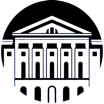 Министерство образования и науки Российской Федерациифедеральное государственное бюджетное образовательное учреждениевысшего образования«ИРКУТСКИЙ ГОСУДАРСТВЕННЫЙ УНИВЕРСИТЕТ» Факультет бизнес-коммуникаций и информатикиобъявляет набор по ПРОГРАММЕ ПРОФЕССИОНАЛЬНОЙ ПЕРЕПОДГОТОВКИ«ТУРИСТСКО-ЭКСКУРСИОННАЯ ДЕЯТЕЛЬНОСТЬ»  250 часовПо окончании обучения выдается диплом о профессиональной переподготовке, дающий право на ведение профессиональной деятельности в сфере туризма.Сроки обучения: с 29 апреля по 30 ноября 2024 года (май, июнь, сентябрь, октябрь, ноябрь — занятия; июль, август - каникулы). Режим занятий: 3 раза в неделю (понедельник, среда, пятница) с 17:00 до 20:00. Форма обучения: очно-заочная с использованием дистанционных образовательных технологий (на платформе https://bkidpo.forlabs.ru). Лекции - в онлайн-формате, практические занятия - на экскурсионных объектах.Преподаватели: ведущие доценты и профессора (кандидаты и доктора наук) ФГБОУ ВО «ИГУ», спикеры-практики, имеющие опыт работы в сфере туризма.Стоимость обучения: 40 000 рублей (возможна рассрочка – по 8 000 руб. ежемесячно на 5 месяцев).Программа разработана с учетом требований профессионального стандарта «ЭКСКУРСОВОД (ГИД)» (утвержден приказом Министерства труда и социальной защиты Российской Федерации от 24.12.2021 № 913н), действует с 01.09.2022 по 01.09.2028.              Программа состоит из 3-х модулей:Учебный модуль 1 «Нормативно-правовые основы туристско-экскурсионной деятельности», 32 часа, изучается с 29 апреля по 10 мая 2024 года:- действующая российская нормативно-правовая база в сфере туристско-экскурсионной деятельности;- государственная аттестация гидов-экскурсоводов;- сопровождение туристов (экскурсантов), в том числе туристов с ограниченными возможностями здоровья;-  безопасность оказания экскурсионных услуг, первая медицинская помощь экскурсантам.Учебный модуль 2 «Организация экскурсий», 60 часов, изучается с 13 мая  по 31 мая 2024 года:-  оценка состояния рынка экскурсионных услуг;- принципы работы маркетплейсов, систем бронирования, используемых при организации экскурсий;- организация взаимодействия с партнерами;- технологии формирования программ экскурсионного обслуживания; правила обслуживания экскурсантов на маршрутах разных категорий, этика делового общения.Учебный модуль 3 «Проведение экскурсий (содержание и методика экскурсоведения)», 150 часов, изучается с 01 сентября по 30 ноября 2024 года:- рекреационные ресурсы региона, развитие национальных брендовых маршрутов в рамках национального проекта «Туризм и индустрия гостеприимства», межрегиональные туристские маршруты, проходящие по территории Иркутской области;- природные и историко-культурные достопримечательности г. Иркутска как экскурсионного ресурса, Иркутской области и республики Бурятия (Северное и Южное Прибайкалье, Качугский, Заларинский, Братский, Усть-Илимский и др. районы);- классическая методика экскурсоведения на региональном материале с использованием современных информационно-коммуникационных технологий;- тренинги по психологии и актерскому мастерству в туристско-экскурсионной деятельности: деловой протокол и этикет, речь и культура экскурсовода, технологии межличностного общения, основы конфликтологии, актерское и ораторское мастерство экскурсовода;- проведение экскурсий с использованием современных социальных технологий: анимационные программы, интерпретация историко-культурного наследия, социальный туристско-экскурсионный продукт для лиц с ограниченными возможностями;- современные информационные технологии в туристско-экскурсионной деятельности: виртуальные экскурсии, QR-коды, AR/VR технологии, обзор применения в туризме, возможности использования, работа в программах по созданию дополненной реальности.Учебные модули являются отдельными программами повышения квалификации (выдается удостоверение о повышении квалификации), стоимость каждой из которых 7 000, 10 000 и 28 000 рублей соответственно. Формы контроля и аттестации:	- домашние задания по темам курса;	- зачет по итогам каждого модуля (10 мая, 31 мая, 25 ноября 2024 года);	- итоговый междисциплинарный экзамен (компьютерное тестирование 30 ноября 2024 года).Условия получения диплома:Заключение Договора и оплата.Посещение не менее 80 % занятий.Выполнение всех заданий на практических занятиях.Зачет по каждому модулю с результатом более 60% правильных ответов в тестовых заданиях.Успешное прохождение итоговой аттестации (междисциплинарный экзамен) с результатом более 60% правильных ответов в тестовых заданиях.В результате обучения вы получите:- диплом о профессиональной переподготовке, дающий право на ведение профессиональной деятельности в сфере туризма;- разработанные маршруты и программы экскурсий, сформированные туристско-экскурсионные продукты;- самостоятельно разработанные авторские экскурсии, в том числе выполненные с помощью цифровых технологий.Предварительная запись по ссылке https://forms.yandex.ru/u/65b72bea3e9d08001807433c/Руководитель программы: доцент кафедры туризма ФБКИ ФГБОУ ВО «ИГУ»к.э.н.  Моргунова Татьяна Александровна,Telegram: https://t.me/MorgunovaTAт. 8(3952) 52-10-41, 8-914-877-63-63Наш адрес г. Иркутск ул. Лермонтова, 126, каб. 216e-mail: dou@sr.isu.ru